Past Recordings on Maddie’s Pet Forumhttps://forum.maddiesfund.org/communityconversationsThis meeting: 
Find this meeting’s recording on Maddie’s Pet Forum later todayhttps://maddies.fund/ShelterRescueSupportCall121321
Box link of file recording: https://maddiesfund.box.com/s/yfuhuwaw5n02qqgwhasz94i2ilb1e450Friday meeting registration pagehttps://maddies.fund/Register_AWLeadershipRoundup
https://us02web.zoom.us/meeting/register/tZEud-2orzMrHtLTuNo0GbrSNeCQlQkdWKApMonday meeting registration link (for shelter staff and committed volunteers)
https://maddies.fund/Register_ShelterRescueSupport

https://us02web.zoom.us/meeting/register/tZUqc-6spj0jHtES3GWxrpaG6L3HcbMh_dCu128 attendees“These meetings are the best way to start the week, I love it!” – Malinda HugginsAgenda Welcome – Bobby Mannbobby.mann@americanpetsalive.orgGuest Co-host: Amber Eby, Grants Specialist, Maddie’s® Fund grants@maddiesfund.org  QOTD: What is the best homemade gift you’ve ever received or given?
Mary's Monday Motivation  
Tornado aftermath: Bowling Green, KY - Akisha Townsend-Eaton took immediate steps to help her community.  Mary is so grateful for the people on our call who work so selflessly to help their communities!National Updates 
CUDDLY Pet Pantry Survey: https://forms.gle/8uH6xZHHNTkTNL9E9Aurora Valasquez aurora@cuddly.com and summer@cuddly.comDecember 15 webcast with Julie Levy and Monica Frenden-Tarant: Feline Leukemia Testing: One and Done for Everyone (RACE CE has been applied for)https://maddiesfund-org.zoom.us/webinar/register/WN_rDqqlMv6ScSoL6xYNitVDg
Don’t miss this webcast with Jen and James Evans of CARE:  Amended American History –Feb 1, 2021 Register: https://maddiesfund-org.zoom.us/webinar/register/WN_db28eTQ_RCW6x5qzI0lNDQSara Miller webinar December 16: Coming Together to Accomplish More: Coalition Building for Animal Care Organizations featuring Katherine Shenar and Shelly Moore: https://zoom.us/webinar/register/WN_d2bsWGA-TeWmyYEu4Z-KIgSession OneMaddie’s® Human Animal Support Services (HASS) Project Manager, Jamie Case gave us a deep dive into HASS' four main program element's data from our Partner Organizations: Lost Pet Reunification, Supported Self Rehoming, Pet Support and Intake to Placement.  See how this data is helping to drive the HASS Project and tools created by our working groups to support and guide the industry! Collaboration is KEY to Human Animal Support Services. Jamie Case, Maddie’s® Human Animal Support Services (HASS) Project Manager
Maddie’s® Human Animal Support Services
https://www.humananimalsupportservices.org/
Working groups https://www.humananimalsupportservices.org/working-groups-job-alikes/Partner Organizationshttps://hass-net.americanpetsalive.org/partner-organizationsLost Pet Reunification toolkit https://www.humananimalsupportservices.org/toolkit/lost-pet-reunification/Intake to Placement toolkit https://www.humananimalsupportservices.org/toolkit/intake-to-placement/Supported Self Rehoming toolkit https://www.humananimalsupportservices.org/toolkit/supported-self-rehoming/Pet Support toolkit https://www.humananimalsupportservices.org/toolkit/pet-support-services/
Bronwyn Stanford Bronwyn.stanford@miamidade.govSara Miller Become a HASS Partner Org: https://www.humananimalsupportservices.org/get-involved-animal-welfare/Bobby Mann - Great presentation from April about SEO and language: https://forum.maddiesfund.org/communities/community-home/digestviewer/viewthread?GroupId=205&MessageKey=8f55c8c2-ecd1-4fee-bbab-bcface9aa916&CommunityKey=afce7f7a-fd5a-431e-9f2a-aaedc46a03d6&tab=digestviewerShannon Glenn My Pit Bull is Family is in the process of determining our research areas for 2022! If you’re interested in helping with research in your area - please let me know. Shannon@mypitbullisfamily.orgSession Two: The ASPCA Los Angeles Foster Program has supported more than 8,000 felines through diversion, foster placement and adoption while working alongside the Los Angeles County Department of Animal Care and Control. Nadia Oseguera, Sr. Manager of Foster Care and Debra Olmedo, Foster and Community Outreach Manager, shared how a focus on community impact uses elements of the successful foster program to make a difference for people and cats.Nadia Oseguera nadia.oseguera@aspca.orgDebra Olmedo debra.olmeda@aspca.orgASPCA Los Angeles Foster ProgramLA Foster Team at lafoster@aspca.orgwww.aspca.org/fosterLA		ASPCA I found kittens, now what do I do?
		www.ASPCA.org/foundkittens	Sandy De Lisle recommends the Foster Inline Orientation webinar (2019)https://www.aspcapro.org/webinar/2019-03-12-120000/attract-more-fosters-online-orientation-deck-system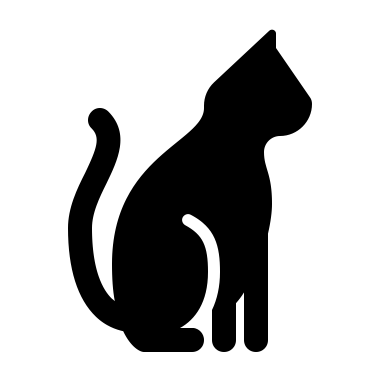 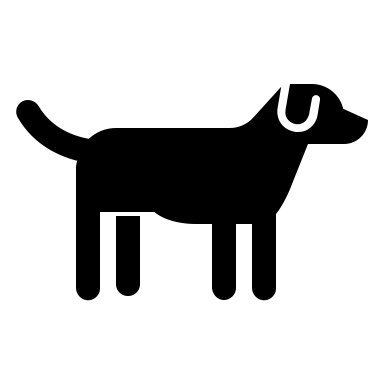 CHAT SESSION07:51:38 From Kimberly Pickens to Everyone:	Good morning!07:57:58 From Alison Gibson (she/her) to Everyone:	Feel better @Jamie!!07:58:13 From Jamie Case to Everyone:	Thank you!07:58:46 From Alison Gibson (she/her) to Everyone:	sometimes Muddles 🙂07:59:47 From Alison Gibson (she/her) to Everyone:	Hi Kimberly!!07:59:59 From Chris Fitzgerald to Everyone:	Welcome08:01:12 From Kelly Clardy to Everyone:	Good morning!08:01:15 From Chris Fitzgerald to Everyone:	Hi Amber!08:02:32 From Alison Gibson (she/her) to Everyone:	Zoom years!!!08:03:36 From Alison Gibson (she/her) to Everyone:	Akisha Townsend Eaton Candid Conversation on Maddie’s Pet Forum	And  You Tube https://www.youtube.com/watch?v=t77jGxPtBWI08:09:06 From Jamie Case to Everyone:	I will.  Thank you.08:09:19 From Amber Eby (she/hers) to Everyone:	grants@maddiesfund.org08:10:30 From Alison Gibson (she/her) to Everyone:	QOTD What is the best homemade gift you’ve ever received or given?08:10:34 From Mary (she/her) @ Maddie's Fund to Everyone:	a pillow made by my friend Rebecca that says Friends are Forever08:10:46 From Kelly Clardy to Everyone:	I have a candle from Irene too!!08:11:04 From Kristen Greger to Everyone:	My former boss is a wordworker in her spare time, and she made me a pencil holder in the shape of a knight with a shield (the pen[cil] is mightier than the sword!)08:11:19 From Jennifer Federico to Everyone:	My horse passed away and my sister made me a beautiful scrapbook of him with pictures and quotes.  It was just so thoughtful and meaningful to me.08:11:38 From Alison Gibson (she/her) to Everyone:	A lamp my dad helped me build made from a block of a walnut tree; the last project we worked on together08:11:38 From Christine Kaatz to Everyone:	This is my first time joining the call.  It's so nice to be here!  I am from Fountain Hills, Arizona. The best homemade gift I've gotten was a Crazy-Cat-Lady Christmas Sweater08:11:39 From Gina Knepp to Everyone:	My best friend's mom (age 93) made me a quilt. It is covered in hummingbirds, my favorite. It is inscribed: to my third daughter. She passed away this year, so it is even more meaningful. She was in my life for 54 years.08:11:44 From Kristen Greger to Everyone:	My former "work mom" made me a double-sided fleece blanket for the office since I was always frozen and bundled up08:12:16 From Allison Cardona (she/her) to Everyone:	My mother knitted matching blankets for me and my beloved dog, who she considered her nieta (granddaughter)08:12:32 From Alison Gibson (she/her) to Everyone:	@Allison - I love it!08:12:41 From Alison Gibson (she/her) to Everyone:	I’m crying too Gina08:12:54 From Mary (she/her) @ Maddie's Fund to Everyone:	Today is the day for good cries - it’s raining in Northern California - so it works.08:13:19 From Becky Costner to Everyone:	My kids each painted a canvas that was of the four seasons and they now hang together as a set. Each one was individual and showed their own creative personalities. 08:13:25 From Alison Gibson (she/her) to Everyone:	Welcome Christine!08:13:37 From Shelly (she/her), Maddie's Fund to Everyone:	My sister and I have gifted each other with an afternoon to clean out closets and get organized.08:13:53 From Kristen Greger to Everyone:	Love that, Shelly!08:13:55 From Jamie Case to Everyone:	Ohhhh Shelly, I love that one!08:14:21 From Jamie Case to Everyone:	My love language is acts of service… so that speaks deeply to me, Shelly. LOL :)08:14:35 From Irene Chansawang (she/her) to Everyone:	@Jennifer F. - that's wonderful about the scrapbook of your horse...my friend made me a collage of my dog this year of my dog who passed. I cherish it! <308:14:36 From Alison Gibson (she/her) to Everyone:	@shelly - GREAT idea!!08:14:38 From Shelly (she/her), Maddie's Fund to Everyone:	Love it Jamie!08:15:03 From Bobby Mann to Everyone: Maddie’s Pet Forum	https://forum.maddiesfund.org/communityconversations08:15:20 From Alison Gibson (she/her) to Everyone:	This call’s recording https://maddies.fund/ShelterRescueSupportCall12132108:15:30 From Kim Domerofski (she/her), Maddie's Fund to Everyone:	I loved my college boyfriend’s dog so his sister knitted me a sweater and made some “yarn” out of the dog’s hair and mixed it with the rest of the yarn. It was a beautiful sweater and made me smile every time I wore it!08:15:41 From Alison Gibson (she/her) to Everyone:	Wow @Kim!08:15:51 From Alison Gibson (she/her) to Everyone:	December 15 webcast with Julie Levy and Monica Frenden-Tarant: Feline Leukemia Testing: One and Done for Everyone (RACE CE has been applied for)		https://maddiesfund-org.zoom.us/webinar/register/WN_rDqqlMv6ScSoL6xYNitVDg08:16:01 From Alison Gibson (she/her) to Everyone:	AND don’t miss this webcast with Jen and James Evans of CARE:  Amended American History –Feb 1, 2021 Register: https://maddiesfund-org.zoom.us/webinar/register/WN_db28eTQ_RCW6x5qzI0lNDQ08:16:11 From Irene Chansawang (she/her) to Everyone:	@alison - that sounds so special!08:16:29 From Alison Gibson (she/her) to Everyone:	thanks Irene ♥️08:17:45 From Chris Fitzgerald to Everyone:	Looking forward to reconnecting, Aurora.  Congrats on the new gig!08:18:00 From Alison Gibson (she/her) to Everyone:	Maddies Pet Forum https://forum.maddiesfund.org/08:18:12 From Aurora Velazquez to Everyone:	CUDDLY Pet Pantry Survey: https://forms.gle/8uH6xZHHNTkTNL9E908:18:20 From Diana Bell to Everyone:	We have partnered with 2 other local charities…one food pantry and one homeless drop in center, to expand our reach.  On each small bag of food we have info on whom to contact for spay/neuter coupons.08:18:25 From Aurora Velazquez to Everyone:	aurora@cuddly.comsummer@cuddly.com08:19:13 From Sara Miller to Everyone:	This Thursday! Coming Together to Accomplish More: Coalition Building for Animal Care Organizations webinar featuring Katherine Shenar and Shelly Moore: https://zoom.us/webinar/register/WN_d2bsWGA-TeWmyYEu4Z-KIg08:19:45 From Alison Gibson (she/her) to Everyone:	Jamie Case, Maddie’s® Human Animal Support Services (HASS) Project Manager08:19:59 From Alison Gibson (she/her) to Everyone:	Maddie’s® Human Animal Support Services		https://www.humananimalsupportservices.org/08:25:20 From Bobby Mann to Everyone: HASS Partner Organizations	https://hass-net.americanpetsalive.org/partner-organizations08:25:45 From Alison Gibson (she/her) to Everyone:	Working groups https://www.humananimalsupportservices.org/working-groups-job-alikes/08:28:28 From Alison Gibson (she/her) to Everyone:	Lost Pet Reunification toolkit https://www.humananimalsupportservices.org/toolkit/lost-pet-reunification/08:28:37 From Bobby Mann to Everyone:	Big thank you to Gina Knepp for helping lead the Lost and Found Working Group!08:28:49 From Christine Kaatz to Everyone:	I have to drop now. Thank you so much for including me and for recording the session!!  Have a great day today :-)08:29:46 From Danielle Nelson to Everyone:	We currently use Rehome.Adoptapet.com but we're looking at other uses to help people more. A lot of our community members feel like they're alone in the process08:30:01 From Danielle Nelson to Everyone:	of rehoming*08:30:29 From Alison Gibson (she/her) to Everyone:	Lost Pet Reunification toolkit https://www.humananimalsupportservices.org/toolkit/lost-pet-reunification/08:30:41 From Chris Fitzgerald to Everyone:	We track RTH for ASOs and report at meetings but tough to publicly incentivize and report given that field RTH remains at odds with NYS law08:30:53 From Staycee Dains to Everyone:	Long Beach does free ride home, so if we can identify an owner in the field, the pet is not taken to the shelter, but given a ride home.08:32:09 From Danielle Nelson to Everyone:	Is free ride home through volunteers or staff?08:32:27 From jenifer heath to Everyone:	Chris F, can you tell us more about the NYS law that discourages or prevents this?08:32:41 From Joy Smith to Everyone:	We provide chip scanners to volunteers in the community who can go to the finders location and scan the cat or dog.08:32:42 From Allison Cardona (she/her) to Everyone:	Hi Staycee, love that!08:33:00 From jenifer heath to Everyone:	Love that, Joy S!08:33:22 From Malinda Huggans to Everyone:	That's something we have done as well, we have always practiced Field RTO as our first option before going to the shelter. We don't charge any fee for Field RTOs.08:34:08 From Chris Fitzgerald to Everyone:	Jennifer Heath, Ag and Markets Law requires seizure and impoundment.  I'm working with Federation to try to amend the law and then also change our local ordinance.08:34:38 From Sharon @MaddieFund to Everyone:	Stacy, will they help fix the fence if that is needed?08:35:14 From jenifer heath to Everyone:	Thanks, Chris F!  Just curious where in NYS are you?08:35:20 From Bobby Mann to Everyone:	Staycee, sounds like we need to have you come do a whole presentation about free ride home ;-) What do y’all think???08:35:24 From Alison Gibson (she/her) to Everyone:	Intake to Placement toolkit https://www.humananimalsupportservices.org/toolkit/intake-to-placement/08:35:26 From Staycee Dains to Everyone:	@sharon - not at this time, but will give pulley system, if available.08:35:28 From Chris Fitzgerald to Everyone:	@Jennifer, Rochester08:35:43 From Mary (she/her) @ Maddie's Fund to Everyone:	Yes, totally support having Staycee do a presentation!08:35:56 From Monica Millican to Everyone:	Where do we find the pathways document08:36:23 From Alison Gibson (she/her) to Everyone:	Monica Intake to Placement toolkit https://www.humananimalsupportservices.org/toolkit/intake-to-placement/08:36:32 From Alison Gibson (she/her) to Everyone:	Supported Self Rehoming toolkit https://www.humananimalsupportservices.org/toolkit/supported-self-rehoming/08:37:39 From Bobby Mann to Everyone:	Great presentation from April about SEO and language: https://forum.maddiesfund.org/communities/community-home/digestviewer/viewthread?GroupId=205&MessageKey=8f55c8c2-ecd1-4fee-bbab-bcface9aa916&CommunityKey=afce7f7a-fd5a-431e-9f2a-aaedc46a03d6&tab=digestviewer08:37:58 From Chris Fitzgerald to Everyone:	"Get rid of" too08:38:10 From Chris Fitzgerald to Everyone:	Home to Home08:38:15 From Kelli Eaves to Everyone:	Yes, love Rehome08:38:46 From Andrea Giorgio to Everyone:	We are trying to get set up with Home to Home....awaiting them to start accepting new shelters.08:38:52 From Malinda Huggans to Everyone:	I would love help with our website!! My email is mhuggans@mono.ca.gov if anyone wants to reach out. There's so much I want to add to it, and rehoming options is on my to-do list.08:38:53 From jessie sullivan to Everyone:	We currently use Rehome by Adopt-a-Pet, but we're working on a more customized option that will list these pets more prominently on our website.08:38:54 From Danielle Nelson to Everyone:	We do, but it's very limited. We're the only shelter in Douglas County in Oregon, but it feels like we're throwing people back out into the world without any aid or help08:39:08 From Joy Smith to Everyone:	We have a program called Meow & Forever that is working well.08:39:27 From Bronwyn Stanford-= to Everyone:	Bronwyn.stanford@miamidade.gov08:39:28 From Chris Fitzgerald to Everyone:	Do orgs using rehoming tools have staff positions designated to supported self rehoming?08:39:30 From Monica Millican 	monica@monicamillican.com08:40:09 From Danielle Nelson to Everyone:	We unfortunately don't have the budget but we're hoping to have the customer service or a volunteer dedicate time to help out more to support the rehoming process08:40:20 From Alison Gibson (she/her) to Everyone:	Pet Support toolkit https://www.humananimalsupportservices.org/toolkit/pet-support-services/08:40:35 From Malinda Huggans to Everyone:	Housing is a nightmare where I live!08:40:41 From Cameron Moore to Everyone:	A Home to Home option that I think many shelters miss out on is connecting their H2H page with your organization's Facebook page. Linking them proactively markets that pet to people who support your shelter. Otherwise it is simply a page on a website that people may or may not come across.08:41:15 From Shannon Glenn to Everyone:	My Pit Bull is Family is in the process of determining our research areas for 2022! If you’re interested in helping with research in your area - please let me know. Shannon@mypitbullisfamily.org08:41:33 From Chris Fitzgerald to Everyone:	door-to-door, conversational, relationship-building...pre-pandemic08:42:02 From Jamie Case to Everyone:	Shannon, I’d love to hear from you too!08:43:22 From Caryn Fugatt to Everyone:	We recently started asking individuals who pick up pet food from our pantry to complete a short form so that we can track how many pets within how many families we provide assistance to each month. Our food pantry is stocked by community donations and is available to anyone who needs it.08:43:46 From Monica Millican 	Our residents enroll through Shelter Luv software.  Including a list of all of their pets and sterilization status.08:44:19 From Chris Fitzgerald to Everyone:	@Caryn, we use a similar intake form for everyone we support08:44:33 From Shannon Glenn to Everyone:	Shannon@mypitbullisfamily.org08:44:46 From Sara Miller to Everyone:	Yes! One moment.08:45:15 From Chris Fitzgerald to Everyone:	Jamie is a Rock Star!08:45:17 From Sara Miller to Everyone:	Become a HASS Partner Org: https://www.humananimalsupportservices.org/get-involved-animal-welfare/08:45:27 From Shannon Glenn to Everyone:	@Caryn - we are able to track this information in ShelterLuv - we are always happy to share our workflow of how we track data at our North Minneapolis Pet Resource Center.08:45:27 From Jamie Case to Everyone:	THANK YOU SARA!08:45:30 From Jamie Case to Everyone:	THANK YOU CHRIS!!08:45:46 From Jamie Case to Everyone:	I prefer a party!08:45:51 From Alison Gibson (she/her) to Everyone:	ASPCA Los Angeles Foster Program	Foster Team at lafoster@aspca.org	https://www.aspca.org/get-involved/volunteer/kitten-fostering-aspca-los-angeles08:46:09 From Alison Gibson (she/her) to Everyone:	Nadia Oseguera, Sr. Manager of Foster Care	ASPCA Los Angeles Foster Program08:46:16 From Alison Gibson (she/her) to Everyone:	Debra Olmedo, Foster and Community Outreach Manager	ASPCA Los Angeles Foster Program08:47:02 From Allison Cardona (she/her) to Everyone:	Woo hoo! LA Foster team!08:48:27 From Chris Fitzgerald to Everyone:	love the public-private partnership08:49:01 From Allison Cardona (she/her) to Everyone:	This is a team of lifesavers! They are incredible partners to LA County ACC08:49:11 From Amber Eby (she/hers) to Everyone:	Love that - start at the level that we can and then grow from there!08:49:22 From Chris Fitzgerald to Everyone:	So important, Allison08:50:45 From Chris Fitzgerald to Everyone:	can you share the link to the online info session?08:50:59 From Tina Reddington Fried (she/her) to Everyone:	www.aspca.org/fosterLA08:51:25 From Allison Cardona (she/her) to Everyone:	The joy on the faces on that Zoom call!08:51:31 From Caryn Fugatt to Everyone:	I love this!!08:51:45 From Bobby Mann to Everyone:	THAT IS SUCH A GREAT IDEA!!!08:51:50 From Amber Eby (she/hers) to Everyone:	Who doesn't love to see pets on Zoom calls??08:51:53 From Cailin Quinn to Everyone:	Such amazing ideas08:54:12 From Bobby Mann to Everyone:	From Roar to Purr!???? OMGOSH this entire presentation needs to be a whole webinar! Would anyone else be interested in this as a webinar in 2022?08:54:45 From Kristin Judd to Everyone:	YES!!!!!08:54:47 From Michelle Messemer to Everyone:	Yes08:54:48 From Chris Fitzgerald to Everyone:	Yes, Bobby08:54:55 From Danielle Nelson to Everyone:	Yes!08:55:11 From Danielle Nelson to Everyone:	Our FB group just started and it has been awesome!08:55:36 From Caryn Fugatt to Everyone:	Just curious - how many of you live in states that require foster homes to get annual inspections? In NH, we need to have a home inspection on file for foster homes each year. Unfortunately it slows down placing animals in homes.08:55:44 From Sandy De Lisle to Everyone:	A new webinar sounds great! In the meantime, we have this one from 2019: https://www.aspcapro.org/webinar/2019-03-12-120000/attract-more-fosters-online-orientation-deck-system08:56:00 From Jesse Oldham to Everyone:	I peek at the LA Foster FB group despite being in Philly and seeing how the fosters all feel like part of a team is really amazing.08:56:22 From Danielle Nelson to Everyone:	Our state does not require an in home inspection. Some shelters still do it, but ours does not. Trying to break down barriers!08:56:31 From Mary (she/her) @ Maddie's Fund to Everyone:	Way to go, Jessie.  Lurking is consuming - all good stuff08:57:00 From Teri Matheny to Everyone:	I would agree that FB groups are extremely successful08:57:14 From Caryn Fugatt to Everyone:	@Danielle I got in a fight with the state inspector last week about inspections. It's a barrier that shouldn't exist!08:59:04 From Sandy De Lisle to Everyone:	Debra, your cat is so cute!08:59:05 From Danielle Nelson to Everyone:	@Caryn I agree! It makes people feel invalid and violated! I have people who ask that, and you can tell they are uneasy about the idea, but they feel relieved when we tell them we don't do inspections08:59:10 From Staycee Dains to Everyone:	@debra I love your cat08:59:39 From Allison Cardona (she/her) to Everyone:	Participant-led support - essential to breaking down barriers and creating inclusion! Love that.08:59:41 From Alison Gibson (she/her) to Everyone:	www.ASPCA.org/foundkittens09:00:00 From Alison Gibson (she/her) to Everyone:	nadia.oseguera@aspca.org09:00:15 From Lana Lesley to Everyone:	Yes, please.09:00:17 From Alison Gibson (she/her) to Everyone:	debra.olmeda@aspca.org09:00:19 From Allison Cardona (she/her) to Everyone:	Yes!09:00:38 From Amber Eby (she/hers) to Everyone:	Debra - your cat should be on the webcast!09:00:39 From Jamie Case to Everyone:	THANK YOU MARY!!!09:00:51 From Amber Eby (she/hers) to Everyone:	Thank you so much for having me today everyone!09:00:53 From Cameron Moore to Everyone:	So glad to see that you are encouraging fosters who 'don't need to be perfect'. I LOVE this!09:01:05 From Bobby Mann to Everyone:	Thank you, Amber!! You are such a rockstar for leading us today!!09:01:08 From Danielle Nelson to Everyone:	So happy to join the call!09:01:20 From Amber Eby (she/hers) to Everyone:	Thank you SO much!09:01:21 From Malinda Huggans to Everyone:	These meetings are the best way to start the week, I love it! Have a great week.------------------------end-----------------------